
СОВЕТ  ДЕПУТАТОВ ДОБРИНСКОГО МУНИЦИПАЛЬНОГО РАЙОНАЛипецкой области23-я сессия  VII-го созываРЕШЕНИЕ29.11.2022г.                                    п.Добринка	                                    №179-рсО внесении изменений в Положение о пенсионном обеспечении выборного должностного лица, должностных лиц  Контрольно-счетной комиссии и муниципальных служащих Добринского муниципального района Липецкой областиРассмотрев проект изменений в Положение о пенсионном обеспечении выборного должностного лица, должностных лиц Контрольно-счетной комиссии  и муниципальных служащих Добринского муниципального района Липецкой области, предоставленный администрацией Добринского муниципального района,  в соответствии с Федеральным Законом от 06.10.2003 г. №131-ФЗ «Об общих принципах организации местного самоуправления в Российской Федерации»,  Законом Липецкой области от 02.07.2007 г. № 68-ОЗ «О правовом регулировании вопросов муниципальной службы Липецкой области» (в редакции Закона Липецкой области от 29.09.2022 г. № 188-ОЗ), руководствуясь ст.27 Устава Добринского  муниципального района Липецкой области, учитывая решение постоянной комиссии по правовым вопросам, местному самоуправлению и работе с депутатами, Совет депутатов Добринского  муниципального района РЕШИЛ:1.Принять изменения в Положение о пенсионном обеспечении выборного должностного лица, должностных лиц Контрольно-счетной комиссии  и муниципальных служащих Добринского муниципального района Липецкой области, принятого решением Совета депутатов Добринского муниципального района от 17 мая 2022 года №145-рс (с внесенными изменениями решением Совета депутатов Добринского муниципального района от 05.07.2022 №148-рс) (прилагаются).2.Направить указанный нормативный правовой акт главе Добринского муниципального района для подписания и официального опубликования. 3.Настоящее решение вступает в силу со дня его официального опубликования.Председатель Совета депутатовДобринского муниципального района		                           М.Б.Денисов                                                                      Приняты                                                                            решением Совета депутатов                                                                            Добринского муниципального района                                                                                    от 29.11.2022г.  №179-рсИЗМЕНЕНИЯ В ПОЛОЖЕНИЕ О ПЕНСИОННОМ ОБЕСПЕЧЕНИИ ВЫБОРНОГО ДОЛЖНОСТНОГО ЛИЦА, ДОЛЖНОСТНЫХ ЛИЦ  КОНТРОЛЬНО - СЧЕТНОЙ КОМИССИИ И МУНИЦИПАЛЬНЫХ СЛУЖАЩИХ ДОБРИНСКОГО  МУНИЦИПАЛЬНОГО РАЙОНА ЛИПЕЦКОЙ ОБЛАСТИ1.Внести в Положение о пенсионном обеспечении выборного должностного лица, должностных лиц Контрольно-счетной комиссии и муниципальных служащих Добринского муниципального района Липецкой области, принятого решением Совета депутатов Добринского муниципального района от 17 мая 2022 года №145-рс (с внесенными изменениями решением Совета депутатов Добринского муниципального района от 05.07.2022 №148-рс), следующие  изменения:1) в пункте 1 статьи 4 после слов «денежного вознаграждения» дополнить словами «с учетом ежемесячного денежного поощрения»;2) в седьмом абзаце пункта 2 статьи 4 знак «.» заменить знаком «;»; 3) пункт 2 статьи 4 дополнить абзацем восьмым следующего содержания:«- ежемесячное денежное поощрение.»;4) в абзаце первом пункта 2 статьи 5 после слов «денежного вознаграждения» дополнить словами «с учетом ежемесячного денежного поощрения»;5) абзац третий пункта 3 статьи 5 изложить в следующей редакции: «В случае если размер ежемесячной доплаты к пенсии, рассчитанный в соответствии с настоящей статьей, составит от 0,00 рубля до 5000,00 рубля, ежемесячная доплата к пенсии назначается в размере 5000 рублей.»;6) в абзаце первом пункта 4 статьи 5 слова «достижения пенсионного возраста» заменить словами «приобретения права на страховую пенсию по старости (инвалидности)»;7) второй пункт «II.Месячное денежное содержание (для муниципальных служащих) таблицы приложения 2 к Положению о пенсионном обеспечении выборного должностного лица, должностных лиц Контрольно-счетной комиссии и муниципальных служащих Добринского муниципального района Липецкой области, дополнить строкой под номером шесть следующего содержания: 	2.Настоящие изменения вступают в силу со дня их официального опубликования и распространяются на правоотношения, возникшие с 17 октября 2022 года.Установить, что со дня вступления в силу настоящих изменений положения абзаца третьего пункта 3 статьи 5 Положения о пенсионном обеспечении выборного должностного лица, должностных лиц Контрольно-счетной комиссии и муниципальных служащих Добринского муниципального района Липецкой области в редакции настоящих изменений применяются в отношении лиц, получающих ежемесячную доплату к пенсии в размере менее 5000 рублей.Глава Добринскогомуниципального района                                                     А.Н.Пасынков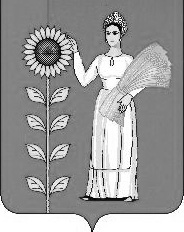 6) ежемесячное денежное поощрение